Körtefajták:CarmenR (Nemesítő: L. Rivalta, Olaszország)Az utóbbi évek legsikeresebb olasz körtenemesítése ez a fajta. 23 nappal a Vilmos előtt érik, nagyon korai. 20-30%-ban a felszínét szép, piros fedőszín borítja, hosszúkás alakú, nagyméretű (190- 200 g).Akár 2 hónapig is tárolható ez a kiváló ízű, bőtermő fajta. Minden alanyon egyformán jól produkál.Pollenadói: Vilmos, Conference, Tosca, Norma.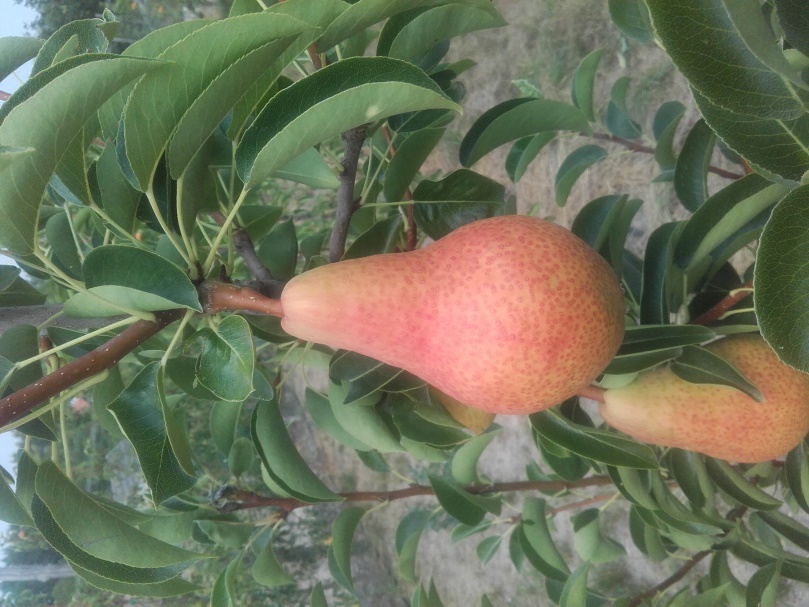 CarmenR(Fotó: Krastek Ferenc)Piros VilmosA Vilmos körte piros fedőszínű mutációja. Porzói: Clapp kedveltje, Bosc kobak, Nemes Krasszán.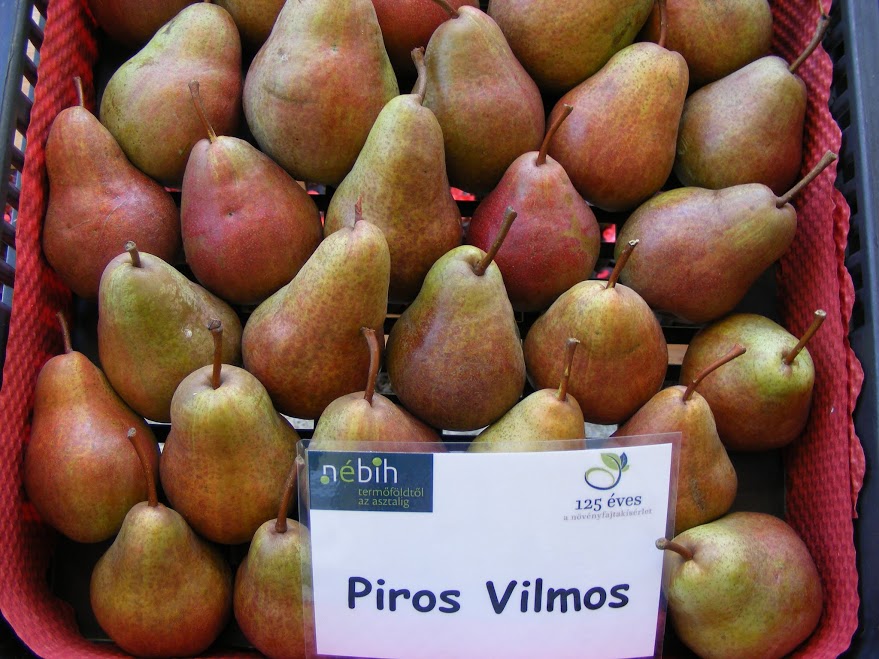 Piros Vilmos körte(Fotó: Palesits Zsolt)VilmosA világ legelterjedtebb körtefajtája, hazánkban is nagyon kedvelt. Optimális szedési ideje augusztus második-harmadik dekádja. Gyümölcse nagy, vagy közép-nagy, alakja szabályos körte. A gyümölcshéj éretten sárga, a napos oldalon enyhén pirosas színeződésű, tetszetős. A gyümölcshús fehér, olvadó, bőlevű, illatos, édes-savanykás ízű, muskotályos zamatú. 16 Brix-fokra érik. Fája közepes növekedési erélyű, kezdetben felfele törő, később szétterülő koronájú. Termőhelyre kevésbé igényes, jól alkalmazkodó fajta.Porzói: Clapp kedveltje, Bosc kobak, Nemes Krasszán.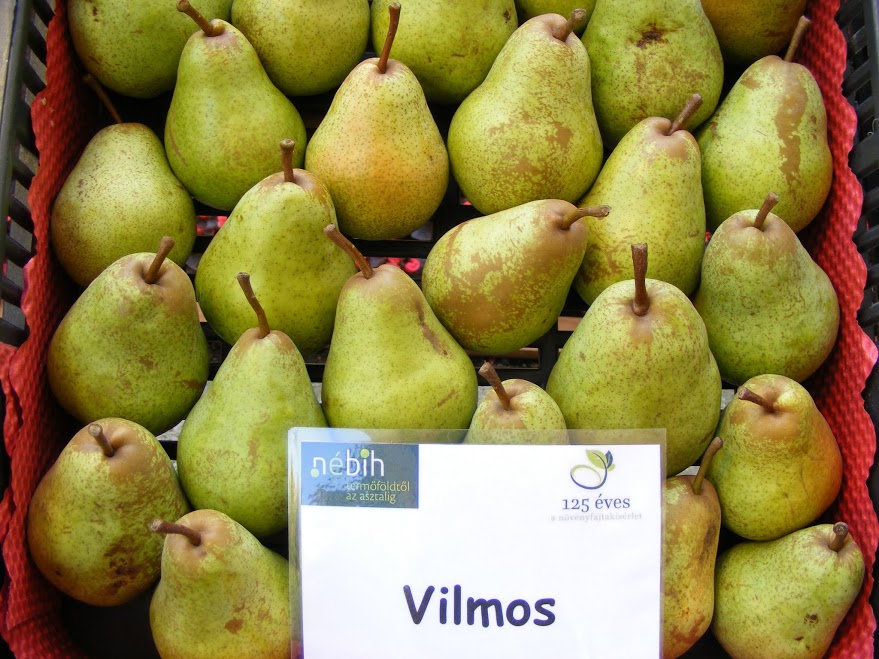 Vilmos körte(Fotó: Palesits Zsolt)Decana Del ComizioRégi, francia fajta, fája felálló habitusú, erős növekedési eréllyel. Nem túl bőtermő és az alternanciára is hajlamos. Kiváló pollenadói a Vilmos és a Conference. Érése közép-kései, a Vilmos után 25 nappal érik. Őszi körte. Gyümölcse nagy méretű, 250 g átlagsúllyal. Héja zöldes sárga alapszínű, rózsaszínes piros fedőszínnel. Húsa olvadó, nagyon aromás, édes, illatos.KaiserRégi, francia fajta. Fája felálló habitusú, erős növekedésű, bőtermő. Jó porzói: Conference, Vilmos, Decana Del Comizio. Érése kései (Vilmos+34 nap). Gyümölcse sárgásbarna héjú, nagy méretű, akkora mint a Decana Del Comizio. Alakja nem változékony, egyforma. Húsa világos, fehéres sárga, kemény, kiváló ízű, édes.ConferenceNyugat és Észak-Európában nagyon népszerű fajta, nálunk még kevésbé ismert. Bőtermő, de vízigényes, különösen birs alanyon. Gyümölcse megnyúlt, körte alakú, kellemesen fűszeres ízű, húsa fehér, olvadó. Hűtőtárolóban akár 6 hónapig is tárolhatók a termések. Koronája középerős növekedésű, sűrű, jól alakítható intenzív koronaformákra.Porzói: Bosc Kobak, Vilmos körte, Clapp kedveltje, Nemes KrasszánCosciaRégi olasz fajta. Erős növekedésű fája nagy termőképességű. A déli és közép olasz területeken javasolt a termesztése. Felálló habitusú. Ajánlott pollenadói: Passa Crassana, Bella di Giugno, Spadona. Érése kora nyári, a Vilmos előtt 26 nappal érik. Gyümölcse kis méretű, körte alakú, héja sima, intenzív sárga, a napsütötte oldalán pirosló. Húsa krémes fehér, leves, illatos és kiváló ízű.Fétel apát (Abate Fetel)Fája közepes növekedési erélyű. Szeptember első harmadában érik Olaszországban. Gyümölcse nagy (200 g), összetéveszthetetlenül hosszú, lédús, szilárd húsú, édes, nagyon finom ízű. Éréskor 14,5 Brix-fokot is elér.Héja vékony zöldessárga. Meszes talajokon csak saját gyökéren, vagy mésztűrő alanyokon termeszthető! Nem könnyű a termesztése, alternanciára hajlamos!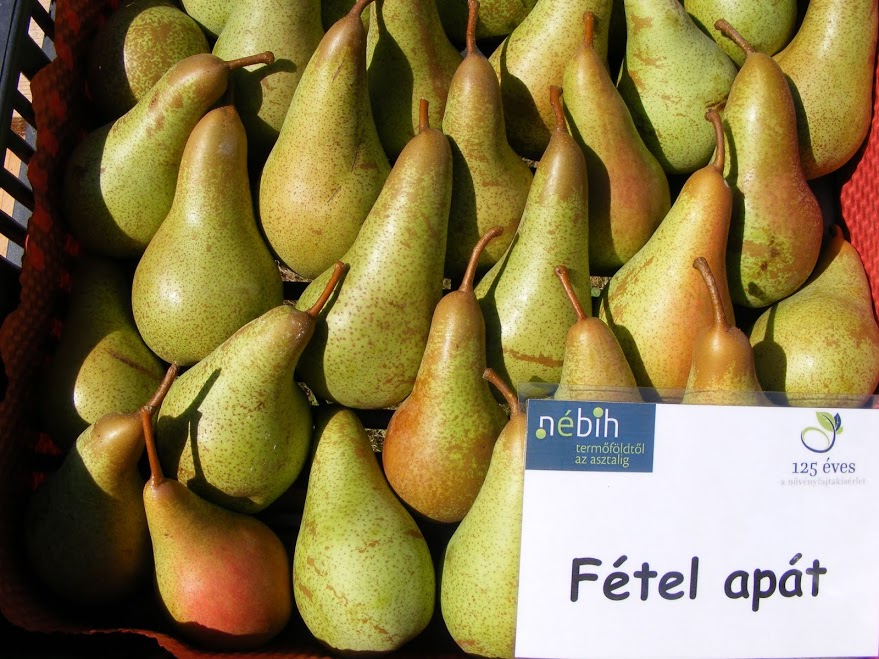 Fétel apát körte(Fotó: Palesits Zsolt)Santa MariaKora nyári érési idejű fajta, a Vilmos előtt kb. 20 nappal érik. Fája erős növekedésű, nagy termőképességű. Héjának alapszíne sárga, enyhe piros mosottsággal a napos oldalán. Gyümölcse nagy. Porzói: Vilmos, Fétel apát, Coscia.Körtealanyok:BA-29A birsek, naspolyák és körték legmésztűrőbb, legerősebb birs alanya. Magyar viszonyok közé, intenzív körte és birsültetvények kiváló alanya.Fox 11Féltörpe növekedésű, olasz körtealany. kiváló a termesztett körtékkel a kompatibilitása. Szárazságra és mészre nem érzékeny. A BA-29 birsnél erősebb növekedésű. Rajta a fák korán termőre fordulnak, rendszeresen és bőven teremnek. Intenzív ültetvények alanyaként kiváló lehet. Merisztéma szaporítású.FrancoKörte magonc alany, erős növekedésű, mélyen gyökeresedik, jól rögzít, szárazságtűrő. Termőrefordulás a ráoltott fajtáknál hosszabb, mint a birs alanyúaknál. (4-6 év.) Kompatibilis minden fajtával!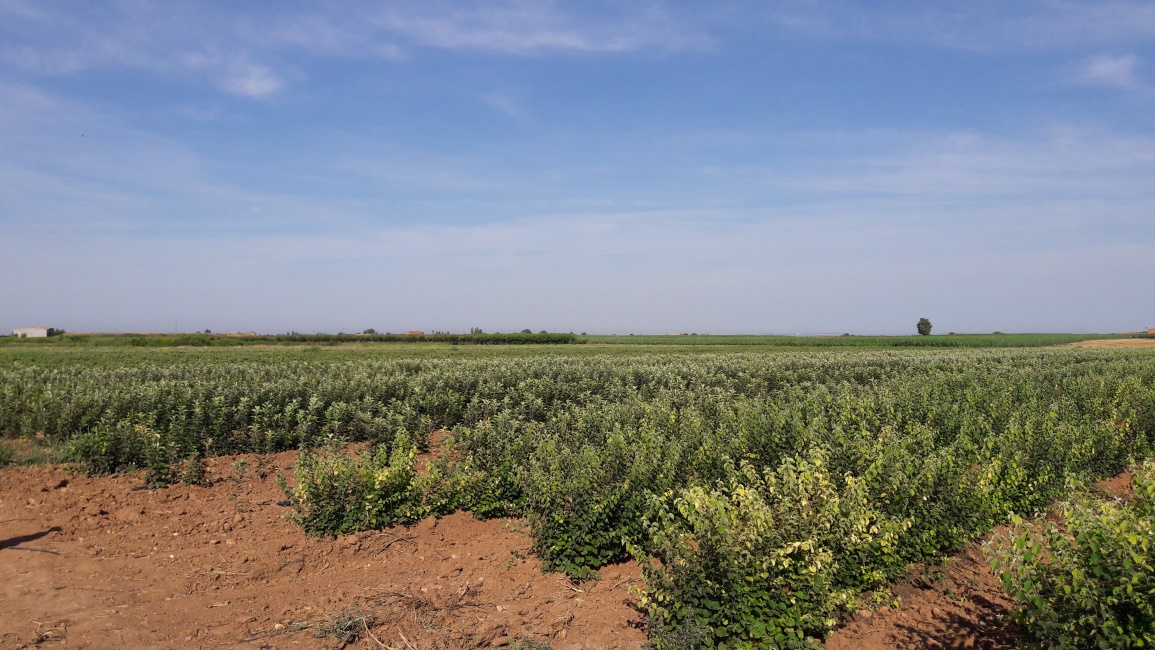 Birs anyatelep Spanyolországban(Fotó: Palesits Zsolt)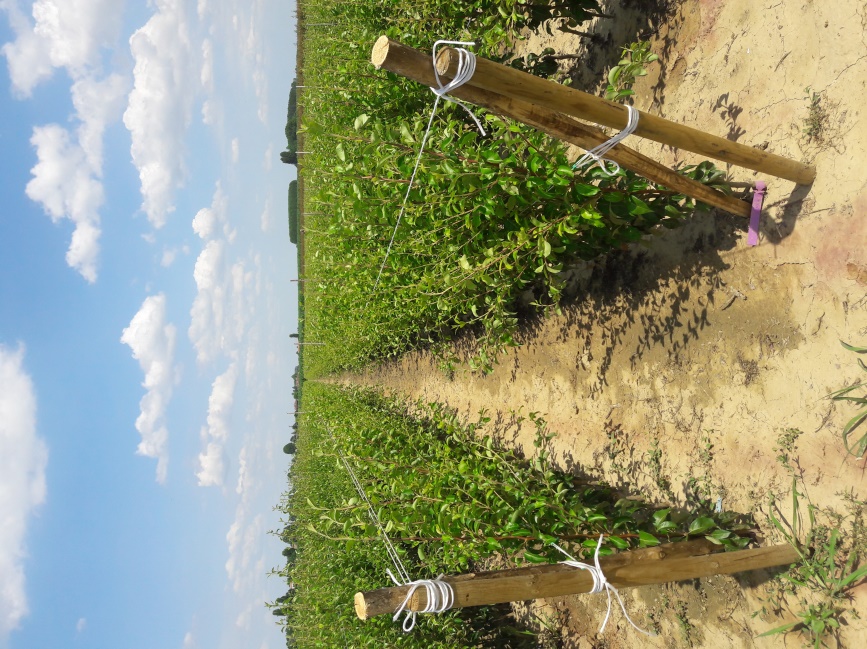 Körte oltványok BA-29 alanyon a Battistini faiskola Bolognai telepén(Fotó: Palesits ZsoltA Battistini Vivai 2022. tavaszi körte oltványkészleteA Battistini Vivai 2022. tavaszi körte oltványkészleteA Battistini Vivai 2022. tavaszi körte oltványkészleteA Battistini Vivai 2022. tavaszi körte oltványkészleteA Battistini Vivai 2022. tavaszi körte oltványkészleteA Battistini Vivai 2022. tavaszi körte oltványkészleteA Battistini Vivai 2022. tavaszi körte oltványkészleteA Battistini Vivai 2022. tavaszi körte oltványkészleteA Battistini Vivai 2022. tavaszi körte oltványkészleteA Battistini Vivai 2022. tavaszi körte oltványkészleteA Battistini Vivai 2022. tavaszi körte oltványkészleteA Battistini Vivai 2022. tavaszi körte oltványkészleteA Battistini Vivai 2022. tavaszi körte oltványkészleteA Battistini Vivai 2022. tavaszi körte oltványkészleteA Battistini Vivai 2022. tavaszi körte oltványkészleteÉrdeklődés esetén a Palesits Faiskolai Kft. ad árajánlatot az oltványokra! Csak 100 db-nál nagyobb tételek behozatalára vállalkozunk, pár darabos hobby-kerti igényeket nem tudunk kielégíteni!Érdeklődés esetén a Palesits Faiskolai Kft. ad árajánlatot az oltványokra! Csak 100 db-nál nagyobb tételek behozatalára vállalkozunk, pár darabos hobby-kerti igényeket nem tudunk kielégíteni!Érdeklődés esetén a Palesits Faiskolai Kft. ad árajánlatot az oltványokra! Csak 100 db-nál nagyobb tételek behozatalára vállalkozunk, pár darabos hobby-kerti igényeket nem tudunk kielégíteni!Érdeklődés esetén a Palesits Faiskolai Kft. ad árajánlatot az oltványokra! Csak 100 db-nál nagyobb tételek behozatalára vállalkozunk, pár darabos hobby-kerti igényeket nem tudunk kielégíteni!Érdeklődés esetén a Palesits Faiskolai Kft. ad árajánlatot az oltványokra! Csak 100 db-nál nagyobb tételek behozatalára vállalkozunk, pár darabos hobby-kerti igényeket nem tudunk kielégíteni!Érdeklődés esetén a Palesits Faiskolai Kft. ad árajánlatot az oltványokra! Csak 100 db-nál nagyobb tételek behozatalára vállalkozunk, pár darabos hobby-kerti igényeket nem tudunk kielégíteni!Érdeklődés esetén a Palesits Faiskolai Kft. ad árajánlatot az oltványokra! Csak 100 db-nál nagyobb tételek behozatalára vállalkozunk, pár darabos hobby-kerti igényeket nem tudunk kielégíteni!Érdeklődés esetén a Palesits Faiskolai Kft. ad árajánlatot az oltványokra! Csak 100 db-nál nagyobb tételek behozatalára vállalkozunk, pár darabos hobby-kerti igényeket nem tudunk kielégíteni!Érdeklődés esetén a Palesits Faiskolai Kft. ad árajánlatot az oltványokra! Csak 100 db-nál nagyobb tételek behozatalára vállalkozunk, pár darabos hobby-kerti igényeket nem tudunk kielégíteni!Érdeklődés esetén a Palesits Faiskolai Kft. ad árajánlatot az oltványokra! Csak 100 db-nál nagyobb tételek behozatalára vállalkozunk, pár darabos hobby-kerti igényeket nem tudunk kielégíteni!Érdeklődés esetén a Palesits Faiskolai Kft. ad árajánlatot az oltványokra! Csak 100 db-nál nagyobb tételek behozatalára vállalkozunk, pár darabos hobby-kerti igényeket nem tudunk kielégíteni!Érdeklődés esetén a Palesits Faiskolai Kft. ad árajánlatot az oltványokra! Csak 100 db-nál nagyobb tételek behozatalára vállalkozunk, pár darabos hobby-kerti igényeket nem tudunk kielégíteni!Érdeklődés esetén a Palesits Faiskolai Kft. ad árajánlatot az oltványokra! Csak 100 db-nál nagyobb tételek behozatalára vállalkozunk, pár darabos hobby-kerti igényeket nem tudunk kielégíteni!Érdeklődés esetén a Palesits Faiskolai Kft. ad árajánlatot az oltványokra! Csak 100 db-nál nagyobb tételek behozatalára vállalkozunk, pár darabos hobby-kerti igényeket nem tudunk kielégíteni!Érdeklődés esetén a Palesits Faiskolai Kft. ad árajánlatot az oltványokra! Csak 100 db-nál nagyobb tételek behozatalára vállalkozunk, pár darabos hobby-kerti igényeket nem tudunk kielégíteni!körte-körte-alanyokalanyokalanyokalanyokalanyokalanyokalanyokalanyokalanyokalanyokfajtákfajtákBA-29BA-29EMAEMAFox 11Fox 11FrancoFrancoCarmenRCarmenR++ConferenceConference++Piros VilmosPiros Vilmos++++VilmosVilmos++Decana del ComizioDecana del Comizio++EtruscaREtruscaR++KaiserKaiser++Fétel apátFétel apát++CosciaCoscia++Santa MariaSanta Maria++